15.06.2020r. poniedziałekTemat: Prehistoryczny malunek skalny. Sposób wykonania.Dzień dobry!Dzisiaj proponuję żebyście wykonali prehistoryczny malunek skalny  ! Będzie wam do tego potrzebna biała kartka papieru i kawałek węgla rysunkowego albo węgla drzewnego (może być taki, który wysypuje się na grilla i rozpala  ).Sposób wykonania:Białą kartkę papieru formatu A4 zgniatamy dość mocno  i robimy z niej kulkę ( uważajcie żeby papier się nie potargał  ).Rozkładamy kartkę tak, żeby z powrotem była prostokątem A4 ( już nie kulką  ).Całą powierzchnię kartki pocieramy delikatnie płaską częścią węgla rysunkowego bądź drzewnego.Na tak przygotowanej powierzchni wykonajcie rysunek wg własnego pomysłu  !Ja wymyśliłam coś takiego  ……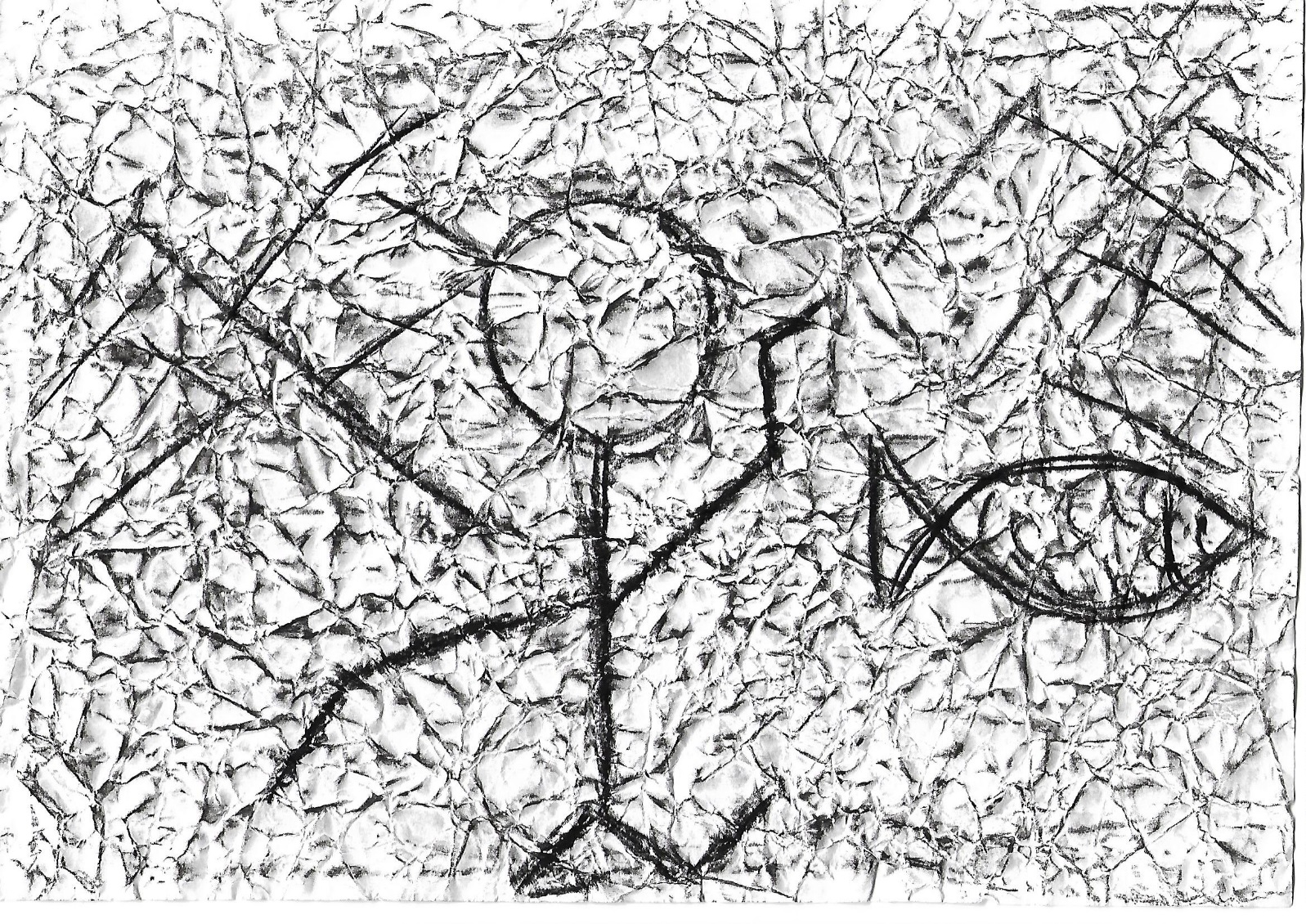 Miłej zabawy i ciekawych pomysłów !!!!! 